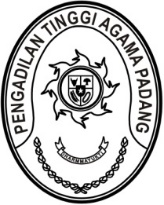 MAHKAMAH AGUNG REPUBLIK INDONESIADIREKTORAT JENDERAL BADAN PERADILAN AGAMAPENGADILAN TINGGI AGAMA PADANGJalan By Pass KM 24, Batipuh Panjang, Koto TangahKota Padang, Sumatera Barat 25171 www.pta-padang.go.id, admin@pta-padang.go.idNomor	:	           /KPTA.W3-A/KP2.1.2/ XII/2023	Desember 2023Sifat	: BiasaLampiran	:	-Perihal	:	Kenaikan Gaji Berkala		a.n. Jelsita Novi, S.H.Yth.	Kepala Kantor Pelayanan Perbendaharaan Negara	PadangDengan hormat,Dengan ini diberitahukan, bahwa berhubung telah dipenuhinya masa kerja dan syarat-syarat lainnya kepada:1.	Nama	:	Jelsita Novi, S.H.2.	NIP	:	1997111520220320103.	Pangkat/Jabatan	:	Penata Muda (III/a)/ Analis Perkara Peradilan4.	Kantor/Tempat	:	Pengadilan Tinggi Agama Padang5.	Gaji pokok	:	Rp2.579.400,- (dua juta lima ratus tujuh puluh sembilan ribu empat ratus rupiah)	(atas dasar SP terakhir tentang gaji/pangkat yang ditetapkan:a.	Oleh	:	Sekretaris Mahkamah Agung Republik Indonesiab.	Tanggal dan Nomor	:	23 Februari 2023, 264/SEK/Kp.I/SK/II/2023c.	Tanggal mulai berlaku	:	01-03-2023d.	Masa kerja golongan	:	1 tahun 0 bulan	pada tanggal tersebutDITETAPKAN KENAIKAN GAJI BERKALA HINGGA MEMPEROLEH:1.	Gaji pokok baru	:	Rp2.660.700,- (dua juta enam ratus enam puluh ribu tujuh ratus rupiah)2.	Berdasarkan masa kerja	:	2 tahun 0 bulan3.	Dalam golongan	:	III/a4.	Mulai berlaku tanggal 	:	01-03-20245.	Kenaikan gaji yang	:	01-03-2026	akan datangDiharapkan sesuai dengan Peraturan Pemerintah Nomor 15 Tahun 2019 kepada Pegawai tersebut dapat dibayarkan penghasilan berdasarkan gaji pokok yang baru.Wakil Ketua,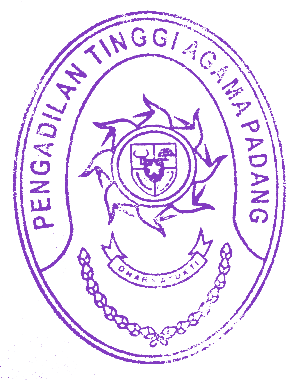 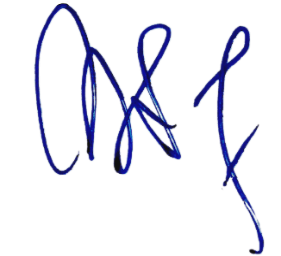 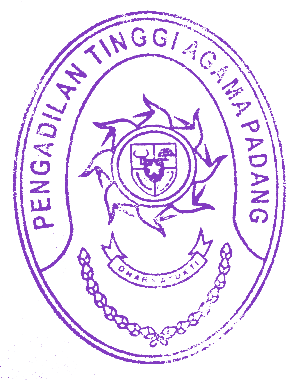 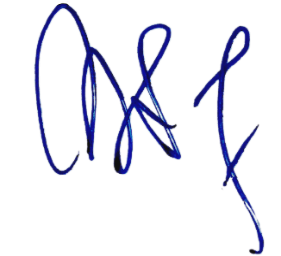 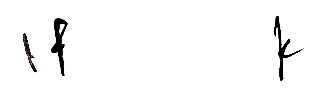 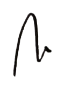 RoslianiTembusan: Ketua Pengadilan Tinggi Agama Padang (sebagai laporan);Kepala Kantor Regional XII Badan Kepegawaian Negara di Pekanbaru;Kepala Kantor PT. TASPEN (Persero) Cabang Padang;Pegawai yang bersangkutan.